17 October 2023The Honourable Leeanne Enoch MPMinister for Treaty,Minister for Aboriginal and Torres Strait Islander Partnerships,Minister for Communities and Minister for the ArtsGPO Box 806BRISBANE   QLD   4001Dear Minister EnochI am pleased to submit for presentation to the Parliament the Annual Report 2022-23 including financial statements for the Family Responsibilities Commission.I certify that this Annual Report complies with:the prescribed requirements of the Financial Accountability Act 2009 and the Financial and Performance Management Standard 2019, andthe detailed requirements set out in the Annual Report Requirements for Queensland Government Agencies.A checklist outlining the annual reporting requirements can be found at page 122 of this report.Yours sincerely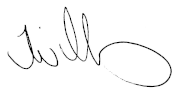 Tammy WilliamsCommissionerFamily Responsibilities Commission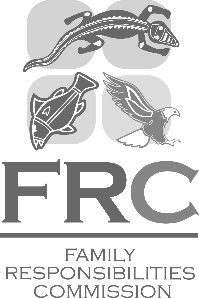 Family Responsibilities CommissionCairns Commonwealth CentreLevel 3, 107 Lake Street, CairnsPO Box 5438Cairns Qld 4870Ph: 07 4081 8400Fax: 07 4041 0974www.frcq.org.au